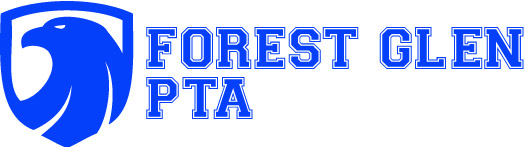 CLASS GIFT COORDINATOR: CHECKLISTOctoberCheck “Teacher Favorites” Teachers complete a list of their favorites (e.g., shops, foods), which is posted on the FG PTA Web site. CGC should double check to make sure their teacher has a completed survey.If not, reach out to teacher to complete one. Send answers to communications@forestglenpta.org for posting November and MayCoordinate group giftsTwo gifts are presented to teachers (homeroom) each year from the class (holiday time & end of year).Email parents notifying them that they may contribute to a group gift. Parents may submit payment to the CGC via Paypal/Chase QuickPay (optional) or via check/cash through backpack mailCGC uses Teacher Favorites to selects and purchases gift(s). Consider having the children make/craft something for the teacher.CGC presents gift to teacher during last week of school prior to winter break. This is completely optional program; parents are welcome to opt-out/purchase gifts on their own.EC/PreK students may not be solicited for contributions. Room parents may notify parents of Teacher Favorites.